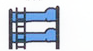 When it is time for bed,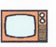 Mom and Dad let me watch one television show.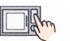 But when the TV goes off,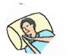 that is my signal to go to sleep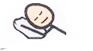 and stay in bed all night. Sleeping is very important!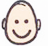 Having a good night's sleep will make me happy and I will have a good day at home or school.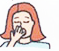 Otherwise, I will be sleepy and yawn and could have a bad day because I am so tired.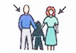 It is very important that I listen to Dad and Mom and when the TV goes off I am expected to go to sleep and stay in bed!